VILNIAUS ŽEMYNOS GIMNAZIJOS MOKINIŲ ir JŲ MOKYTOJŲ PASIEKIMAI2017-2018 m.m.Skenuotus apdovanojimus/padėkos raštus siųsti į gimnazijos virtualią galeriją adresu:  tomasltu@yahoo.comDataVeikla,  organizatoriusDalyviaiPasiekimasMokytojai2017-12-01 ŠMM ir NEC organizuotas Nacionalinis matematinio ir gamtamokslinio raštingumo konkursas  Justė Ulianskaitė 1D kl.Simona Kaleinykaitė 2D kl. Lukas Pošiūnas 2C kl. Geriausiai atliko konkurso užduotis iš gimnazijos savo amžiaus grupės mokinių  Matematikos mokytojos:V.AleščikaitėS.ŽukienėZ.KraujalienėBiologijos mokytojos:A.NavickaitėE.Macijauskienė Chemijos mokytojos: A.DegutytėM.ParachnevičienėFizikos mokytojos: A.ValčiukienėD.Miliauskienė2018-05-30VGTU Nuotolinio ugdymo platformos “Ateities Inžinerijos” mokinių projektinių darbų pristatymas-konkurasLukas Račkauskas IEAstijus Zukas IEErnestas Pašiušis IEI vietaMiglė Parachnevičienė2018-05-30VGTU Nuotolinio ugdymo platformos “Ateities Inžinerijos” mokinių projektinių darbų pristatymas-konkurasArijus Grigaliūnas IIEmilis MargevičiusI vietaTomas JurgutisDataVeikla,  organizatoriusDalyviaiPasiekimasPasiekimasPasiekimasGimnazijos bendruomenėGimnazijos bendruomenėGimnazijos bendruomenėGimnazijos bendruomenėGimnazijos bendruomenėGimnazijos bendruomenė2017-09-20 VšĮ “Mokslas ir inovacijos visuomenei” Gimnazijos mokiniai, mokytojai Padėka už bendradarbiavimą organizuojant ir vykdant Mokslo festivalį “Erdvėlaivis žemė” Padėka už bendradarbiavimą organizuojant ir vykdant Mokslo festivalį “Erdvėlaivis žemė” Padėka už bendradarbiavimą organizuojant ir vykdant Mokslo festivalį “Erdvėlaivis žemė” 2017-09-28 LR Užsienio reikalų ministro padėka Gimnazijos mokiniai, mokytojai Padėka už aktyvų dalyvavimą 2017 m. pasaulinės vystomojo bendradarbiavimo informacijos dienos renginiuose Padėka už aktyvų dalyvavimą 2017 m. pasaulinės vystomojo bendradarbiavimo informacijos dienos renginiuose Padėka už aktyvų dalyvavimą 2017 m. pasaulinės vystomojo bendradarbiavimo informacijos dienos renginiuose 2017-10-09 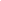 Tarptautinė komisija nacių ir sovietinio okupacinių  režimų nusikaltimams Lietuvoje  įvertinti Gimnazijos mokiniai, mokytojai Padėka už dalyvavimą pilietinėje iniciatyvoje “Atminties  kelias”  paminint   Lietuvos žydų   genocido  aukų atminimo  dieną Padėka už dalyvavimą pilietinėje iniciatyvoje “Atminties  kelias”  paminint   Lietuvos žydų   genocido  aukų atminimo  dieną Padėka už dalyvavimą pilietinėje iniciatyvoje “Atminties  kelias”  paminint   Lietuvos žydų   genocido  aukų atminimo  dieną 2017- 10- 26 Vilniaus miesto technologijų mokytojų metodinė taryba Gimnazijos I-II klasių mokiniams ir mokytojams Padėka už dalyvavimą parodoje Martyno Mažvydo bibliotekojePadėka už dalyvavimą parodoje Martyno Mažvydo bibliotekojePadėka už dalyvavimą parodoje Martyno Mažvydo bibliotekoje2017-11-29 Lietuvos mokinių neformaliojo švietimo centrasGimnazijos mokiniai, mokytojaiPadėkos raštas už Pilietinės akcijos “Konstitucija gyvai”, skirtos Konstitucijos dienai paminėti, iniciatyvos palaikymą ir aktyvių  veiklų organizavimą Padėkos raštas už Pilietinės akcijos “Konstitucija gyvai”, skirtos Konstitucijos dienai paminėti, iniciatyvos palaikymą ir aktyvių  veiklų organizavimą Padėkos raštas už Pilietinės akcijos “Konstitucija gyvai”, skirtos Konstitucijos dienai paminėti, iniciatyvos palaikymą ir aktyvių  veiklų organizavimą 2017 m. gruodisTarptautinės olimpiados KINGS organizatoriaiGimnazijos mokiniai, mokytojaiPadėkos raštas už aktyvų bendradarbiavimą ir inovacijas skatinant mokinius išbandyti savo gebėjimus matematikos ir anglų kalbos olimpiadosePadėkos raštas už aktyvų bendradarbiavimą ir inovacijas skatinant mokinius išbandyti savo gebėjimus matematikos ir anglų kalbos olimpiadosePadėkos raštas už aktyvų bendradarbiavimą ir inovacijas skatinant mokinius išbandyti savo gebėjimus matematikos ir anglų kalbos olimpiadose2018-01-13LRS SeimasGimnazijos mokiniai, mokytojaiPadėkos raštas už pagalbą per Seimo atvirų durų valandas minint Laisvės Gynėjų dienąPadėkos raštas už pagalbą per Seimo atvirų durų valandas minint Laisvės Gynėjų dienąPadėkos raštas už pagalbą per Seimo atvirų durų valandas minint Laisvės Gynėjų dieną2018-01-15Tarptautinė komisija nacių ir sovietinio okupacinių  režimų nusikaltimams Lietuvoje įvertintiGimnazijos mokytojai, mokiniaiPadėkos raštas už dalyvavimą pilietinėje akcijoje “Atmintis gyva, nes liudija”, skirtoje  paminėti Sausio 13 - ąją - Laisvės gynėjų  dienąPadėkos raštas už dalyvavimą pilietinėje akcijoje “Atmintis gyva, nes liudija”, skirtoje  paminėti Sausio 13 - ąją - Laisvės gynėjų  dienąPadėkos raštas už dalyvavimą pilietinėje akcijoje “Atmintis gyva, nes liudija”, skirtoje  paminėti Sausio 13 - ąją - Laisvės gynėjų  dieną2018-02-14Vilniaus Simono Daukanto gimnazijaGimnazijos mokytojai, mokiniaiPadėkos raštas Vilniaus Žemynos gimnazijos komandai už dalyvavimą Vilniaus miesto mokyklų 10 (gimnazijų II) komandinėje viktorinoje Vasario 16-osios Nepriklausomybės akto signatarai (IV vieta)Padėkos raštas Vilniaus Žemynos gimnazijos komandai už dalyvavimą Vilniaus miesto mokyklų 10 (gimnazijų II) komandinėje viktorinoje Vasario 16-osios Nepriklausomybės akto signatarai (IV vieta)Padėkos raštas Vilniaus Žemynos gimnazijos komandai už dalyvavimą Vilniaus miesto mokyklų 10 (gimnazijų II) komandinėje viktorinoje Vasario 16-osios Nepriklausomybės akto signatarai (IV vieta)2018-03-09Vilniaus Mykolo Biržiškos gimnazijaGimnazijos mokiniai ir mokytojaiPadėka už dalyvavimą viktorinoje “ŠIMTMEČIO LIETUVA’’Padėka už dalyvavimą viktorinoje “ŠIMTMEČIO LIETUVA’’Padėka už dalyvavimą viktorinoje “ŠIMTMEČIO LIETUVA’’2018-03-10LIMAGimnazijos mokiniai, mokytojaiPadėka už tautinio tapatumo stiprinimą, bendruomenės narių vienijimą ir svarų indėlį organizuojant Nacionalinį konkursą “Lietuvos istorijos žinovas”Padėka už tautinio tapatumo stiprinimą, bendruomenės narių vienijimą ir svarų indėlį organizuojant Nacionalinį konkursą “Lietuvos istorijos žinovas”Padėka už tautinio tapatumo stiprinimą, bendruomenės narių vienijimą ir svarų indėlį organizuojant Nacionalinį konkursą “Lietuvos istorijos žinovas”Mokytojai2017-07-20 VšĮ “Mokslas ir inovacijos visuomenei” D.Miliauskienė Padėka už nacionalinio Mokslo festivalio “Erdvėlaivis Žemė 2017” renginių organizavimą  Padėka už nacionalinio Mokslo festivalio “Erdvėlaivis Žemė 2017” renginių organizavimą  Padėka už nacionalinio Mokslo festivalio “Erdvėlaivis Žemė 2017” renginių organizavimą  2017-09-10 Mykolo Romerio universitetas R.Krasauskienė Padėka už  bendradarbiavimą įgyvendinant IDELIJA tyrimąPadėka už  bendradarbiavimą įgyvendinant IDELIJA tyrimąPadėka už  bendradarbiavimą įgyvendinant IDELIJA tyrimą2017-09-15 Vilniaus Pataisos namai  J.MilickienėPadėka už savanorišką veiklą, teisėjaujant Vilniaus pataisos namų pareigūnų ir Pusiaukelės namų nuteistųjų tinklinio varžybų metu. Padėka už savanorišką veiklą, teisėjaujant Vilniaus pataisos namų pareigūnų ir Pusiaukelės namų nuteistųjų tinklinio varžybų metu. Padėka už savanorišką veiklą, teisėjaujant Vilniaus pataisos namų pareigūnų ir Pusiaukelės namų nuteistųjų tinklinio varžybų metu. 2017Lietuvos mokinių neformaliojo švietimo centrasR. DereškienėPadėkos raštas už Pilietinės akcijos “Konstitucija gyvai”, skirtos Konstitucijos dienai paminėti ir aktyvių veiklų organizavimą bendruomenėjePadėkos raštas už Pilietinės akcijos “Konstitucija gyvai”, skirtos Konstitucijos dienai paminėti ir aktyvių veiklų organizavimą bendruomenėjePadėkos raštas už Pilietinės akcijos “Konstitucija gyvai”, skirtos Konstitucijos dienai paminėti ir aktyvių veiklų organizavimą bendruomenėje2017Lietuvos mokinių neformaliojo švietimo centrasR. KulikauskienėPadėkos raštas už Pilietinės akcijos “Konstitucija gyvai”, skirtos Konstitucijos dienai paminėti ir aktyvių veiklų organizavimą bendruomenėjePadėkos raštas už Pilietinės akcijos “Konstitucija gyvai”, skirtos Konstitucijos dienai paminėti ir aktyvių veiklų organizavimą bendruomenėjePadėkos raštas už Pilietinės akcijos “Konstitucija gyvai”, skirtos Konstitucijos dienai paminėti ir aktyvių veiklų organizavimą bendruomenėje2017-10- 16-20 d.Vokietijos Federacinės respublikos ambasadaB. Nikrevič Padėka už vokiečių kalbos dienų renginių organizavimą. Padėka už vokiečių kalbos dienų renginių organizavimą. Padėka už vokiečių kalbos dienų renginių organizavimą.  2017-11-30Vilniaus Simono Daukanto gimnazija T. Jackevič Padėka už mokinių paruošimą Vilniaus miesto bendrojo ugdymo mokyklų 6-9 klasių mokinių rusų (užsienio) kalbos 2017-2018 m.m. olimpiados I etapui. Padėka už mokinių paruošimą Vilniaus miesto bendrojo ugdymo mokyklų 6-9 klasių mokinių rusų (užsienio) kalbos 2017-2018 m.m. olimpiados I etapui. Padėka už mokinių paruošimą Vilniaus miesto bendrojo ugdymo mokyklų 6-9 klasių mokinių rusų (užsienio) kalbos 2017-2018 m.m. olimpiados I etapui. 2018-01-25Vilniaus Naujininkų mokyklaTamara JackevičPadėka už mokinių paruošimą Vilniaus miesto bendrojo ugdymo mokyklų 6-9 klasių mokinių rusų (užsienio) kalbos  olimpiadai.Padėka už mokinių paruošimą Vilniaus miesto bendrojo ugdymo mokyklų 6-9 klasių mokinių rusų (užsienio) kalbos  olimpiadai.Padėka už mokinių paruošimą Vilniaus miesto bendrojo ugdymo mokyklų 6-9 klasių mokinių rusų (užsienio) kalbos  olimpiadai.2018-01-25Vilniaus m. rusų (užsienio) kalbos mokytojų metodinė tarybaBeata NikrevičPadėka už užduočių parengimą Vilniaus miesto bendrojo ugdymo mokyklų 6-9 klasių mokinių rusų (užsienio) kalbos olimpiadai.Padėka už užduočių parengimą Vilniaus miesto bendrojo ugdymo mokyklų 6-9 klasių mokinių rusų (užsienio) kalbos olimpiadai.Padėka už užduočių parengimą Vilniaus miesto bendrojo ugdymo mokyklų 6-9 klasių mokinių rusų (užsienio) kalbos olimpiadai.2018-01-31Vilniaus miesto vokiečių kalbos mokytojų metodinis būrelisBeata NikrevičPadėka už mokinių parengimą Vilniaus miesto 11/III klasių mokinių vokiečių kalbos olimpiadaiPadėka už mokinių parengimą Vilniaus miesto 11/III klasių mokinių vokiečių kalbos olimpiadaiPadėka už mokinių parengimą Vilniaus miesto 11/III klasių mokinių vokiečių kalbos olimpiadai2018-03-09Vilniaus Mykolo Biržiškos gimnazijaRoma KulikauskienėPadėka už dalyvavimą viktorinoje “ŠIMTMEČIO LIETUVA”Padėka už dalyvavimą viktorinoje “ŠIMTMEČIO LIETUVA”Padėka už dalyvavimą viktorinoje “ŠIMTMEČIO LIETUVA”2018-03-10LIMARoma KulikauskienėPadėka už tautinio tapatumo stiprinimą, bendruomenės narių vienijimą ir svarų indėlį organizuojant Nacionalinį konkursą “Lietuvos istorijos žinovas”Padėka už tautinio tapatumo stiprinimą, bendruomenės narių vienijimą ir svarų indėlį organizuojant Nacionalinį konkursą “Lietuvos istorijos žinovas”Padėka už tautinio tapatumo stiprinimą, bendruomenės narių vienijimą ir svarų indėlį organizuojant Nacionalinį konkursą “Lietuvos istorijos žinovas”2018.05.02Lietuvos nacionalinis kultūros centrasVilmai  Vasiliauskaitei Padėka už mokinių parengimą ir dalyvavimą Vilniaus miesto moksleivių liaudies dailės konkursinėje Parodoje „ Sidabro vainikėlis 2018 Padėka už mokinių parengimą ir dalyvavimą Vilniaus miesto moksleivių liaudies dailės konkursinėje Parodoje „ Sidabro vainikėlis 2018 Padėka už mokinių parengimą ir dalyvavimą Vilniaus miesto moksleivių liaudies dailės konkursinėje Parodoje „ Sidabro vainikėlis 2018 2018 - 05-02 2018-05-302018-05-302018 - 05 - 31L.Korsavino mokykla.Nuotolinio ugdymo platformos “Ateities Inžinerijos” mokinių projektinių darbų pristatymas-konkurasVGTU Nuotolinio ugdymo platforma “Ateities Inžinerija”  Respublikinis konkursas “Fizikos bandymai aplink mus”Vilmai VasiliauskaiteiMiglei ParachnevičieneiTomui JurgučiuiMiglei ParachnevičieneiDanguolė MiliauskienėPadėka už mokinio paruošimą konkursui "Vilnius -Paukščių namai"Nuotolinio ugdymo platformos “Ateities Inžinerijos” projektinių darbų pristatyme-konkurse nugalėjusio darbo vadovui Diplomas.Padėka už dalyvavimą VGTU moksleiviams skirtoje nuotolinio ugdymo platformos “Ateities inžinerijos” veikloje.Padėka už puikų mokinių parengimą Respublikiniam kūrybinių darbų konkursui “Fizikos bandymai aplink mus”Padėka už mokinio paruošimą konkursui "Vilnius -Paukščių namai"Nuotolinio ugdymo platformos “Ateities Inžinerijos” projektinių darbų pristatyme-konkurse nugalėjusio darbo vadovui Diplomas.Padėka už dalyvavimą VGTU moksleiviams skirtoje nuotolinio ugdymo platformos “Ateities inžinerijos” veikloje.Padėka už puikų mokinių parengimą Respublikiniam kūrybinių darbų konkursui “Fizikos bandymai aplink mus”Padėka už mokinio paruošimą konkursui "Vilnius -Paukščių namai"Nuotolinio ugdymo platformos “Ateities Inžinerijos” projektinių darbų pristatyme-konkurse nugalėjusio darbo vadovui Diplomas.Padėka už dalyvavimą VGTU moksleiviams skirtoje nuotolinio ugdymo platformos “Ateities inžinerijos” veikloje.Padėka už puikų mokinių parengimą Respublikiniam kūrybinių darbų konkursui “Fizikos bandymai aplink mus”2018 - 06 - 11 I kl. Tarpklasinė gamtos mokslų viktorina “Gamtos kodas”D.  Miliauskienė, A. Valčiukienė, M. Parachnevičienė,A. NavickaitėA. Degutytė2018-06-11ThermoFisher scientific A.NavickaitėPadėka už vadovavimą mokiniams dalyvauti “Mobiliosios klasės” programoje Padėka už vadovavimą mokiniams dalyvauti “Mobiliosios klasės” programoje Padėka už vadovavimą mokiniams dalyvauti “Mobiliosios klasės” programoje DATAVEIKLAMOKINIAIPASIEKIMASMENTORIAIMENTORIAIDalykinės olimpiados I etapas (gimnazijoje) 2017-12 mėn.Anglų k. olimpiada Beatričė Bivainytė 1DTomas Zapolskis 2CKarolis Duoba 3A I etapo nugalėtojai A.VirketytėR.RudaitienėJ.Liubkevič-Bedulskaja A.VirketytėR.RudaitienėJ.Liubkevič-Bedulskaja 2017-12-07Biologijos olimpiadaJonė Žymantaitė 1DLukas Volodka 2C Ugnė Dūdėnaitė 2BGreta Morkevičiūtė 2DBernadeta Mažutytė 2DLaima Gražytė 3CMatas Jaselis 3CEmilis Gegeckas 4HViktorija Pivoriūnaitė 4H I etapo nugalėtojai A.NavickaitėV.Baužienė A.NavickaitėV.Baužienė2018-01-10Chemijos olimpiadaE. Gegeckas 4 H L. Sereičikaitė 4 H A. Bartiukas 3 FM. Karnaševičius 1B I etapo nugalėtojai M.Parachnevičienė M.Parachnevičienė2018-02-06 Istorijos olimpiada    V. Šniutė, 4GG. Čiaglys, 4HR. Bernatavičiūtė, 3CD. Jančauskas, 4C  I vietaII vietaIII vietaIII vieta S. KaikarienėS. KaikarienėR. DereškienėR. Kulikauskienė S. KaikarienėS. KaikarienėR. DereškienėR. Kulikauskienė2017-12-11Informacinių technologijų olimpiada Ugnė Antanaitytė 3G  Emilis Margevičius 4GAiridas Šarkūnas 4G  Karolis Urbaitis 4GJevgenijus Syrickis 3D  I vieta Tomas JurgutisSigitas Daubaras Tomas JurgutisSigitas Daubaras2018-01-15Meninio skaitymo konkursas Žemynos gimnazijojeGintarė Mečkauskaitė 4DDeividas Lunys 4D1 vieta1 vietaJ.BumblauskienėJ.BumblauskienėJ.BumblauskienėJ.Bumblauskienė2017-12-06Matematikos olimpiadaTautvydas Kuprys 1CDanielius Ceringis 1CLukas Račkauskas 1EJuras Lukaševičius 2AAivaras Krikščiūnas 2BRusnė Nenartavičiūtė 2HJevgenijus Syrickis 3DAurimas Dubauskas 3DEstera Voinickytė 3AEmilis Gegeckas 4HPaulius Vainoras 4GEmilis Margevičius 4B1 vieta2 vieta 3 vieta1 vieta2 vieta 3 vieta1 vieta2 vieta 3 vieta1 vieta2 vieta 3 vietaA. IgnatavičienėA. IgnatavičienėA. IgnatavičienėV. AleščikaitėV. AleščikaitėV. AleščikaitėV. SabaliauskienėV. SabaliauskienėG. BaltuškienėR. DanilevičienėA. IgnatavičienėZ. KraujalienėA. IgnatavičienėA. IgnatavičienėA. IgnatavičienėV. AleščikaitėV. AleščikaitėV. AleščikaitėV. SabaliauskienėV. SabaliauskienėG. BaltuškienėR. DanilevičienėA. IgnatavičienėZ. Kraujalienė2017-11-30Vilniaus miesto bendrojo ugdymo mokyklų 6-9 klasių mokinių rusų  (užsienio) kalbos 2017-2018 m.m. olimpiados I etapas. Alina Švaikovskytė 1aKarolis Žekys 1aMartin Survilo 1eAgneta Žemlo, 1a 1 vieta komandinė T. JackevičB. NikrevičL. Archipova T. JackevičB. NikrevičL. Archipova2018-01-18Bendradarbiaujančių gimnazijų (Simono Daukanto ir Žemynos) rusų kalbos 10-11 kl. olimpiada.Karolina Bachareva 3G Patricija Ivanovaitė 2F1 vieta2 vietaTamara JackevičTamara JackevičDalykinės olimpiadosII etapas (Vilniaus mieste) III etapas (šalyje) Dalykinės olimpiadosII etapas (Vilniaus mieste) III etapas (šalyje) Dalykinės olimpiadosII etapas (Vilniaus mieste) III etapas (šalyje) Dalykinės olimpiadosII etapas (Vilniaus mieste) III etapas (šalyje) Dalykinės olimpiadosII etapas (Vilniaus mieste) III etapas (šalyje) Dalykinės olimpiadosII etapas (Vilniaus mieste) III etapas (šalyje) 2018-01-12Vilniaus miesto biologijos olimpiada Lukas Volodka 2C Emilis Gegeckas 4H II vietaIII vieta II vietaIII vieta V.BaužienėA.Navickaitė2018-03-10Šalies biologijos olimpiadaLukas VolodkaŠMM padėka už gerą užduočių atlikimą 51-oje Lietuvos mokinių biologijos olimpiadoje dešimtųjų klasių grupėjeŠMM padėka už gerą užduočių atlikimą 51-oje Lietuvos mokinių biologijos olimpiadoje dešimtųjų klasių grupėjeV.Baužienė2018-01-19Vilniaus miesto  chemijos olimpiada Emilis Gegeckas 4H  II vieta II vieta M.Parachnevičienė2018-02-09 Vilniaus miesto matematikos olimpiada Juras Lukaševičius 2a Padėka už gerus rezultatus 67-osios Lietuvos mokinių matematikos olimpiados miesto etape Padėka už gerus rezultatus 67-osios Lietuvos mokinių matematikos olimpiados miesto etape V. Aleščikaitė2018-02-15Šalies IT olimpiadaEmilis MargevičiusT.Jurgutis Konkursai, renginiaiKalbosKonkursai, renginiaiKalbosKonkursai, renginiaiKalbosKonkursai, renginiaiKalbosKonkursai, renginiaiKalbosKonkursai, renginiaiKalbos 2017-11-15Bendradarbiaujančios Vilniaus miesto gimnazijos M.Biržiškos gimnazijos Direktoriaus padėka Nerijus Akelaitis 2F III vieta R.Rimavičienė R.Rimavičienė 2017-11-18 Lietuvos vokiečių kalbos mokytojų asociacijos projektasMokymai: Medijų raštingumas multiplikatoriams. Elinga Ulevičiūtė 3AMultiplikatoriaus sertifikatas.  B.Nikrevič B.Nikrevič2017-12-22Tarptautinė KINGS olimpiadaPaulina Samulionytė 4G II laipsnio diplomasA.SadonienėA.Sadonienė 2018-01-25Vilniaus miesto bendrojo ugdymo mokyklų 6-9 klasių mokinių rusų (užsienio) kalbos 2017-2018 m.m. olimpiada Martin Survilo 1EAlina Švaikovskytė 1AAndrius Šokaitis 1C Diplomas komandai už meninį skaitymą vaidmenimis rungtyje “Seku seku pasaką…” T. JackevičB. Nikrevič T. JackevičB. Nikrevič 2018-01-10Meninio skaitymo konkursas   Diana Šiušaitė 2bMindaugas Karnaševičius 1bGrigalius Gaina 1dGintarė Mečkauskaitė 4dDeivydas Lunys 4d Dominykas Narbuntas 4h   1 vieta2 vieta3 vieta    1 vieta2 vieta3 vieta    R.AkelaitienėG.GenienėL.LapkūnėJ.BumblauskienėJ.BumblauskienėR.Rimavičienė    R.AkelaitienėG.GenienėL.LapkūnėJ.BumblauskienėJ.BumblauskienėR.Rimavičienė2017-10-04Angliškos  dainos konkursas mokykloje Emilija Patalauskaitė 3AAneta Paškevič 3CUrtė Vaitkūnaitė 3H nugalėtojos G.AleknienėR.Mickuvienė G.AleknienėR.Mickuvienė2017-10-09Angliškos  dainos konkursas miesteŽirmūnų gimnazijoje Emilija Patalauskaitė 3AAneta Paškevič 3CUrtė Vaitkūnaitė 3HDalyvavoyra padėkos raštasG.AleknienėR.MickuvienėG.AleknienėR.Mickuvienė2017-10 - 28Debatų naujokų turnyras "NATO turėtų padidinti karinių pajėgų skaičių bei paramą skiriamą Baltijos šalims"Kauno Jėzuitų gimnazijoje.Emanuelė DaubaraitėLinas NorkūnasRytis RakauskasA.VirketytėA.Virketytė2018-04-23Konkursas anglų kalba :Poetry Alive”Juras Lukoševičius 2AUrtė Vaitkūnaitė 3HMonika Rutavičiūtė 3HNaglis Ignatavičius 3HLauryna Vaitkūnas 3HUgnė Dūdėnaitė2BDiana Šiušaitė 2BGabrielius Šlekaitis 2B   Laneda Gasytė2B   Deividas Pavlovskis 2BLinas Bajoriūnas 2FGreta Gavrilova 2FJulija Lebedeva 2FMargiris Šverebas 2FPovilas Unčiuris 2F1 vieta2 vieta3 vietaPadėkos raštai ir rėmėjų dovanosA.SadonienėR.MickuvienėR.RudaitienėE.LipskienėR.RudaitienėA.SadonienėR.MickuvienėR.RudaitienėE.LipskienėR.Rudaitienė2018-05-04Vilniaus miesto bendradarbiaujančių gimnazijų komandinė viktorina anglų kalba “Getting to Know the UK Culture”Daukanto gimnazijojeArnas Černiauskas 1FHaroldas Kybartas 1FEirinas Soroko 1FKristupas Danisevičius 1FJustina Salnikaitė 1F2 vietaJūratė ValčiukienėJūratė ValčiukienėKonkursai, renginiaiSocialiniai mokslaiKonkursai, renginiaiSocialiniai mokslaiKonkursai, renginiaiSocialiniai mokslaiKonkursai, renginiaiSocialiniai mokslaiKonkursai, renginiaiSocialiniai mokslaiKonkursai, renginiaiSocialiniai mokslai 2018-04 Respublikinis etikos konkursas “Moralinės dilemos”Respublikinis 2017-02018 metų etikos konkursas 11-12 klasėms  Laurita AgurkytėRytis Rakauskas Rokas Martynaitis 15 vieta šalyje26  vieta šalyjeKovo - balandžio mėn.2 vieta 15 vieta šalyje26  vieta šalyjeKovo - balandžio mėn.2 vietaDrobnytė-                           KašėtienėDrobnytė-                           Kašėtienė 2018-03 LR  I- IV gimnazijos klasių mokinių integruotas istorijos -technologijų konkursas ,,Lietuvos nepriklausomybei -100” Raminta Bernatavičiūtė 3d Konkurso laureatė (II-o laipsnio diplomas III-IV klasių gupėje, LR Seimo narės Dovilės Šakalienės padėka) Rita Dereškienė Rita Dereškienė 2018-03 Nacionalinis konkursas ,,Lietuvos istorijos žinovas” Lukas Arbočius 3f  Atstovavo gimnaziją konkurso baigiamajame etape kaip gimnazijos Lietuvos istorijos žinovasRita Dereškienė Rita Dereškienė  2018-04-27 Nacionalinė teisinių žinių olimpiada Kamilė Valukonytė 3g Evelina Žarska 3d Pateko į baigiamąjį olimpiados etapą Rita Dereškienė Rita DereškienėKonkursai, renginiaiGamtos mokslaiKonkursai, renginiaiGamtos mokslaiKonkursai, renginiaiGamtos mokslaiKonkursai, renginiaiGamtos mokslaiKonkursai, renginiaiGamtos mokslaiKonkursai, renginiaiGamtos mokslai 2017-11-29 Bendradarbiaujančių gimnazijų konkursas “FUNGAMA” Karolis Kriaučiūnas 2B, Aivaras Krikščiūnas 2B, Lukas Volodka 2C, Tomas Zapolskis 2B, Juras Lukaševičius 2A, Mykolas Lekevičius 2A. Smiltė Drėgvaitė 2A, Justinas Vaškelis 2A, Justas ir Aurimas Kriaučiukai 2A, Deividas Pavlovskis 2B Dalyviai Dalyviai A.Valčiukienė2017 -11 mėn. Konkursas “Olympis” 2017 rudens sesija Emilija Patalauskaitė I laipsnio diplomas I laipsnio diplomas Danguolė Miliauskienė2018-05-31Respublikinis kūrybinių darbų konkursas “Fizikos bandymai aplink mus”Edvardas Didžiokas II EI vieta I vieta Danguolė Miliauskienė2018 -06 -11I kl. Tarpklasinė gamtos mokslų viktorina “Gamtos kodas”Tomas Radzys I D Gustas Kumeliauskas I D  Ugnė Makarevičiūtė I D  Ieva Agėjevaitė I D  Adomas Bareikis I D  Karolina Marciniukaitė I D  Domas Katinas I CLiutaruras Gušauskas I C Karolina Balkutė I C Ona Gabija Griguolytė I C Deividas Baltuška I C Rokas Vaitekūnas I C Lukas račkauskas I EAstijus Zukas  I E Lukas Kukta  I E Ernestas Pašiušis   I E Nerijus Dikas  I E I vieta II vieta III vieta I vieta II vieta III vieta D.MiliauskienėA.ValčiukienėA.NavickaitėA.DegutytėM.ParachnevičienėKonkursai, renginiaiTikslieji mokslai2017-10-26 Greito sprendimo uždavinių konkurso I-asis etapas Voinickytė Estera 3 kl. Laurinaitis Ąžuolas 3 kl. Koleinikovaitė Gustė 3 kl. Syrickis Jevgenijus 3 kl. Kamarauskas Matas 3 kl. Mariūnas Karolis 3 kl. Baltaduonis Tadas 3 kl. Petrikauskas Dominykas 3kl  Naimovič Albertas 3 kl. Kupčinskas Lukas 3 kl.DalyviaiDalyviai Geriausiai pasirodė gimnazijoje, deleguojami į II-ąjį turą Žirmūnų gimnazijoje2017 11 10  IT konkursas BEBRASTautvydas BaltaduonisEmilija Patalauskaitė        Augustina RyliškytėKonkurso laureatų diplomaiKonkurso laureatų diplomaiT.Jurgutis 2017-12-14Tarptautinio matematikos konkurso Euklido  I-asis etapas Viktorija Mickūnaitė 3aAlbertas Naimovičius 3d Estera Voinickytė 3aMatas Kamarauskas 3d  Geriausiai pasirodė gimnazijoje, deleguojami į II-ąjį turą Jono Pauliaus II gimnazijoje G.BaltuškienėV.Sabaliauskienė 2017-12-22 Taptautinė KINGS olimpiada  Lukas Pošiūnas 2CEdgaras Ratkevičius 2CAuksė Pečeliūnaitė 4HAivaras Krikščiūnas 2B II laipsnio diplomasIII laipsnio diplomas II laipsnio diplomasIII laipsnio diplomas V.AleščikaitėV.AleščikaitėV.Aleščikaitė2017-102018-04„OLYMPIS 2017-rudens sesija“„OLYMPIS 2018-pavasario sesija“Ignas Cvirka , 3H kl.  Ryliškytė Augustina 3c  Baltaduonis Tautvydas 3d Radomskis Almantas 3g  Vilkišiūtė Daina 3c  Dansevičiūtė  Karina 3d   Pušklevič Deividas 1f  Ryliškytė Augustina 3c  I  Pušklevič Deividas 1f   I  Lašinskaitė Dovilė 1f   I  Urbelytė Miglė 3c   II  Kucinas Timas 3c   III  Kamarauskas  Matas 3d  III Deividas Baltuška , 1c kl.  III laipsnio diplomas I laipsnio diplomasII laipsnio diplomas II laipsnio diplomasIII laipsnio diplomasIII laipsnio diplomasIII laipsnio diplomas I laipsnio diplomas I laipsnio diplomas I laipsnio diplomas II laipsnio diplomasIII laipsnio diplomasIII laipsnio diplomasIII laipsnio diplomas III laipsnio diplomas I laipsnio diplomasII laipsnio diplomas II laipsnio diplomasIII laipsnio diplomasIII laipsnio diplomasIII laipsnio diplomas I laipsnio diplomas I laipsnio diplomas I laipsnio diplomas II laipsnio diplomasIII laipsnio diplomasIII laipsnio diplomasIII laipsnio diplomasA.IgnatavičienėV.SabaliauskienėA.Ignatavičienė2018-03-17Tarptautinis matematikos konkurso „Pangea 2018“  II-asis etapas.  Tautvydas Kuprys 1C Martin Survilo 1EJuras Lukaševičius 2A Eigantas Kudevičius 2D I vieta Lietuvoje III vieta LietuvojeII vieta Lietuvoje III vieta Lietuvoje I vieta Lietuvoje III vieta LietuvojeII vieta Lietuvoje III vieta LietuvojeAistė Ignatavičienė  Aistė IgnatavičienėVilma AleščikaitėSvetlana Žukienė2017-2018Edukacinis konkursas “Olympis” rudens ir pavasario sesijosA. Kernagytė 3b, E. Patalauskaitė 3a, J. Žvikevičiūtė 3b, K. Mazolevskaja 2f P. Lajus 3b, V. Laškova 3a,E. Janovič 3b,  V. Pernarauskaitė 2f, M.Jaselis 3b,A.K. Jurkevičius 3a, U. Antanaitytė 3b, A. Sukackaitė 2f, P. Ivanovaitė 2f, L. Jakonis 2f,P. Tamoliūnas 3b 1 vieta1 vieta1 vieta1 vieta2 vieta2 vieta2 vieta2 vieta3 vieta3 vieta3 vieta3 vieta3 vieta3 vieta3 vieta1 vieta1 vieta1 vieta1 vieta2 vieta2 vieta2 vieta2 vieta3 vieta3 vieta3 vieta3 vieta3 vieta3 vieta3 vietaG. Baltuškienė2018-03-05Tarptautinio matematikos konkurso Mini Euklidas I-asis etapasTautvydas Kuprys 1CJonė Žymantaitė 1DDeividas Pušklevič 1FDžiugas Stankevičius 1B Dalyviai Dalyviai Geriausiai pasirodė gimnazijoje, deleguojami į II-ąjį turą Jono Pauliaus II gimnazijojeKonkursai, renginiaiMenai 2018-02-20 Nacionalinis Švietimo istorijos muziejaus konkursas “Aš esu tautiškas”  Karolina Gurstytė 4BGabrielius Čiaglys 4HGretė Kairytė 4FJulita Marija Obolevičiūtė 4HJustina Kežutytė 2D Laureatai Laureatai D.Kibickienė 2018-04-27 Lietuvos nacionalinis kultūros centro konkursas “Sidabrinis vainikėlis” Ugnė Dūdėnaitė 2a Lukas Pošiūnas  III vieta  III vieta  V.JaruševičiūtėV. Vasiliauskaitė2018-04-28 L.Korsavino mokyklos organizuotas konkursas "Vilnius -Paukščių namai" - Tomui Zapolskiui Nominacija už tvirčiausią inkilą Nominacija už tvirčiausią inkilą  V.VasiliauskaitėKonkursai, renginiaiSportas 2017-09-27 Lukiškių tardymo izoliatoriaus -kalėjimas draugiškas tinklinio turnyras Paula Kelbauskaitė 3DAistė Kelbauskaitė 3EJegor Smirnov 3FDeividas Lunys 4DOrestas Bartnikas 4DBenas Navickas 3FTimas Kucinas 3F I vieta I vieta J.Milickienė2017-11-17 Futbolo ir tinklinio turnyras skirtas gimnazijos 30-mečiui paminėti   Paula Kelbauskaitė 3DAistė Kelbauskaitė 3EJegor Smirnov 3FDeividas Lunys 4DOrestas Bartnikas 4DAna Andronik 2GTimas Kucinas 3FŠarūnas Sosnovskis 4DUgnius Davidovičius 2GGabija Janušauskaitė 1BDominyka Andronik 1B I vieta I vieta J.Milickienė2017-12- 15 Projektas ‘’Amerikietiškas tinklinis Žemynos profesionalams”II klasių moksleiviams Mindaugas Stankevičius 2DTomas Voitechovskis2DEigantas Kudevičius 2DMantas Zupkauskas 2DRobert Usel 2dMija Stasiulionytė 2d I vieta I vieta J.Milickienė2017 11/12  Vilniaus miesto tarpgimnazinės merginų krepšinio varžybos Aušrinė Šveikauskaitė 4GKarina Dancevičiūtė 3DViktorija Mickūnaitė 3ADiana Mikalauskaitė 2HDiana Baraišytė 3C Ernesta Bielinytė 3AAna Andronik 2GDominyka Andronik 1BKarolina Balkutė 1C 5 vieta 5 vieta E. Dzimitravičienė2018 01/032018-10-052018-03-222018- 02-262018- 04-20Projektas “Krepšinio kelias nuo Kanados iki Lietuvos”   1-2 klasių moksleiviams    Projektas Lietuvos 100-mečiui paminėti “Šimtmečio mūšis”    Žemynos gimnazijos 3 klasių rinktinė ir Žemynos gimnazijos alumnų komanda.Vilniaus mokyklų žaidynių tinklinio varžybos (1 -2 klasių merginos)Projektas Lietuvos 100-mečiui paminėti “Šimtmečio mūšis”    (Dalyvavo 1- 4 klasių rinktinės )Lukiškių tardymo izoliatorius/ kalėjimas draugiškas tinklinio turnyrasĄžuolas Tubelis 2BMartynas Noreika 2BKęstutis Stankevičius 2BDeividas Pavlovskis 2BTautvilas Tubelis 2BKarolis Kriaučiūnas 2B Paula Kelbauskaitė 3DAistė Kelbauskaitė 3EJegor Smirnov 3FDeividas Lunys 4DOrestas Bartnikas 4DTimas Kucinas 3FŠarūnas Sosnovskis 4DUgnius Davidovičius 2GAna Andronik 2GGabija Janušauskaitė 1BDominyka Andronik 1BNerilė Martusevičiūtė 1BValerija Klepikaitė 2GAgota Vysockytė 2GGerda Lukošiūtė 2CViktorija Abramova 2CPaula Kelbauskaitė 3DAistė Kelbauskaitė 3EJegor Smirnov 3FTimas Kucinas 3FBenas Navickas 3FPijus Kasteckas 3EJegor Smirnov 3FDeividas Lunys 4DOrestas Bartnikas 4DBenas Navickas 3FTimas Kucinas 3FŠarūnas Sosnovskis 4DUgnius Davidovičius 2G1 vietaNugalėtojai5 vietaI vietaI vieta1 vietaNugalėtojai5 vietaI vietaI vietaE. DzimitravičienėJ.MilickienėJ.MilickienėJ.MilickienėJ.Milickienė